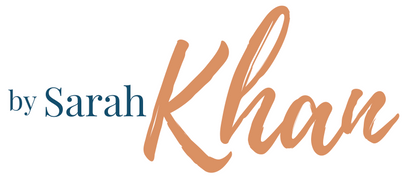 Sarah Khanwww.bysarahkhan.combysarahkhan@gmail.comLowell Thomas AwardsGrand Award: Travel Journalist of the Year SubmissionNew York Times, Return to Hyderabad, April 22, 2020https://www.nytimes.com/2020/04/21/travel/coronavirus-transformative-travel.htmlTravel + Leisure, In the City of Saints, November 2020http://bysarahkhan.com/wp-content/uploads/2020/10/Travel-Leisure-Harar-Nov-2020.pdfVox, The New Utopia, January 28, 2021https://www.vox.com/the-highlight/22231939/coronavirus-travel-covid-skylar-mack-tulumBBC Travel, The Mysterious Origin of Zanzibar Pizza, December 17, 2020http://www.bbc.com/travel/story/20201216-the-mysterious-origin-of-zanzibar-pizzaChristian Science Monitor, Lockdown Ramadan: One Globe-Trotter’s Homebound Holy Month, May 21, 2020https://www.csmonitor.com/USA/Society/2020/0521/Lockdown-Ramadan-One-globe-trotter-s-homebound-holy-monthNew York Times, For Bangles, I Head to Hyderabad, November 25, 2020https://www.nytimes.com/2020/11/25/style/bangles-hyderabad-india.html?action=click&module=RelatedLinks&pgtype=ArticleVox, Grounded by the Pandemic, a Once-Busy Traveler Finds a New Way to See the World, June 10, 2020https://www.vox.com/2020/6/2/21276868/covid-coronavirus-how-to-travel